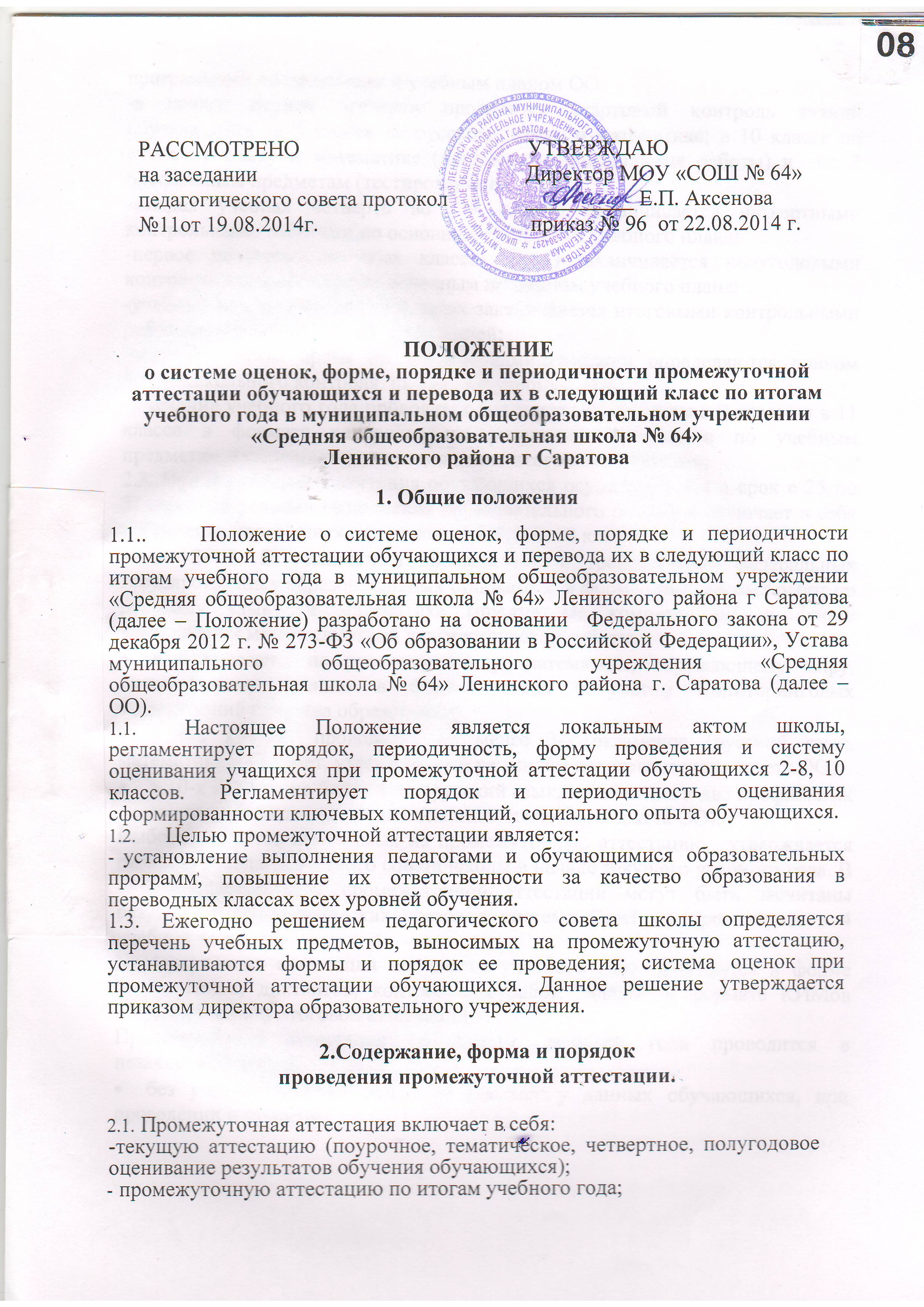 программами по предметам и учебным планом ОО:-в начале первой четверти проводится стартовый контроль знаний обучающихся  в 5 классе по русскому языку и математике; в 10 классе по русскому языку и математике (письменные контрольные работы) и  по 2 профильным предметам (тестирование);-каждая учебная четверть во 2-9 классах заканчивается четвертными контрольными работами по основным предметам учебного плана;-первое полугодие во всех классах (2-11) заканчивается полугодовыми контрольными работами по основным предметам учебного плана;-учебный год во 2-4, 5-8, 10 классах заканчивается итоговыми контрольными работами и промежуточной аттестацией;-диагностические срезы по текстам администрации определяются планом внутришкольного контроля  на каждый учебный год;-в течение учебного года проводятся диагностические срезы в 9 классе и в 11 классе в формате контрольно-измерительных материалов по учебным предметам, выбранным для прохождения итоговой аттестации.2.3. Промежуточная аттестация обучающихся осуществляется в срок с 25 по 31 мая (при условии выполнения образовательного плана)  и включает в себя проведение переводных экзаменов во 2-4, 5-8, 10 классах:во 2- 3, 5  классах в соответствии с требованиями федеральных государственных образовательных стандартов  в форме комплексных работ по русскому языку и математике (предметные компетенции), в форме комплексной метапредметной диагностической работы;в 4 классах  по русскому языку, математике, окружающему миру, литературному чтению в форме тестов с учётом мониторинговых исследований качества образования;в 6-8 классах проводится не менее 3-х экзаменов (русский язык, математика и предмет, утвержденный решением педагогического совета ОО);в 10-х классах не более 4-х - (русский язык, математика и два профильных предмета, утвержденных решением педагогического совета ОО). Выбор предметов выносимых на промежуточную аттестацию,  утверждается решением  педагогического совета школы в начале текущего учебного года. В качестве результатов промежуточной аттестации могут быть засчитаны результаты диагностических срезов в системе СтатГрад проводимые в 4 учебной четверти. Промежуточная аттестация по итогам учебного года проводится в форме тестирования, диктантов, контрольных работ, заданий в формате КИМов государственной итоговой аттестации.Промежуточная аттестация по итогам учебного года проводится в независимой форме:без участия учителя ведущего предмет у данных обучающихся, при проведении и проверке;в присутствии учителя-предметника, но проверка работ проводится в зашифрованном виде.2.4. Не позднее, чем за две недели до начала годовой промежуточной аттестации директор школы издает приказ о сроках проведения, о составе аттестационной комиссии, в которую входят председатель аттестационной комиссии (заместитель директора по учебно- воспитательной работе), учитель-предметник и ассистент, по возможности не преподающие данный предмет в этом классе. Работы проверяются в зашифрованном виде.2.5. Не позднее, чем за две недели до начала годовой промежуточной аттестации заместитель директора по учебно- воспитательной работе составляет расписание промежуточной аттестации  в 2-4, 5-8,10 классах, которое утверждается директором ОО и доводится до сведения всех участников образовательного процесса.2.6. В октябре на родительских собраниях, классных собраниях, через школьный сайт обучающиеся  и их родители информируются о порядке проведения и перечне предметов, выносимых на промежуточную аттестацию.	 Промежуточная аттестация проводится по отдельным предметам, начиная со 2-го класса. 	Решение о проведении промежуточной аттестации принимается не позднее, чем за 1 месяц до предполагаемого начала проведения промежуточной аттестации Педагогическим советом ОО, который определяет конкретные формы, порядок и сроки проведения промежуточной аттестации. Решение Педагогического совета ОО по данному вопросу доводится до сведения участников образовательных отношений приказом директора не позднее, чем за 1 месяц до предполагаемого начала проведения аттестации. 	В случае несогласия учащегося, его родителей (законных представителей) с результатами промежуточной аттестации, а также с текущей оценкой знаний по предмету за четверть (полугодие) учащийся, его родители (законные представители) имеют право на обращение в Комиссию по урегулированию споров между участниками образовательных отношений ОО.2.7. Педагогический совет ОО  имеет право:2.7.1. установить досрочную промежуточную аттестацию для обучающихся,  выезжающих на спортивные сборы и соревнования разного уровня,  в санаторий на основании путевки и заявления родителей.2.7.2. установить дополнительные сроки промежуточной аттестации для обучающихся, заболевших во время экзаменов.2.7.3. освободить от промежуточной аттестации обучающихся:по состоянию здоровья на основании заключения лечебного учреждения;- находящихся на индивидуальном обучении на дому;- призеров муниципального, регионального этапов Всероссийской олимпиады школьников и творческих конкурсов;обучающиеся 2-8 классов, имеющих отличные отметки по предмету, вынесенному на промежуточную аттестацию в этом учебном году во всех учебных четвертях;выезжающих на учебно-тренировочные сборы, кандидатов в сборные команды, на олимпиады школьников, на российские или международные соревнования, конкурсы, смотры.отъезжающие на постоянное место жительства за рубеж;-в связи с пребыванием в оздоровительных образовательных учреждениях санитарного типа для детей, нуждающихся в длительном лечении;в связи с нахождением в лечебно-профилактических учреждениях более 4-х месяцев.2.8. Списки	обучающихся  для досрочной промежуточной аттестации, освобожденных от промежуточной аттестации, сдающих в дополнительные сроки утверждаются директором ОО. 2.9. К промежуточной аттестации решением педагогического совета допускаются обучающиеся, освоившие программу не ниже уровня обязательных требований, а также обучающиеся, имеющие одну неудовлетворительную оценку по любому предмету учебного плана.2.10. Обучающиеся, имеющие неудовлетворительную годовую оценку по учебному предмету, должны пройти промежуточную аттестацию по данному предмету.З. Подготовка материала к промежуточной аттестации3.1. Задания для промежуточной аттестации  разрабатываются учителями  в соответствии с государственным образовательным стандартом общего образования, федеральным государственным образовательным стандартом начального общего образования, федеральным государственным образовательным стандартом основного общего образования и  статусом образовательного учреждения.3.2. Задания для диагностических срезов по текстам администрации готовятся заместителем директора по учебно-воспитательной работе совместно с председателем школьного методического объединения.3.3. Материал для промежуточной аттестации по итогам учебного года  готовится председателем школьного методического объединения, согласовывается с заместителем директора по учебно- воспитательной работе, утверждается директором ОО.3.4. Аттестационный	материал не позднее, чем за две недели до начала промежуточной аттестации сдается на хранение заместителю директора по учебно- воспитательной работе.3.5. Демоверсии	аттестационного материала представляются для ознакомления участникам промежуточной аттестации не позднее первого января текущего учебного года через школьный сайт, а также отрабатываются на уроках.4.Оформление документации по итогам промежуточной аттестации по итогам учебного года4.1. Промежуточная аттестация по итогам учебного года  проводится на листах со штампом ОО, подготовленными классными руководителями за 10 дней до начала промежуточной аттестации.4.2. Экзаменационная комиссия из учителей-предметников в течение двух дней проверяет письменные работы обучающихся,  оформляет протокол промежуточной аттестации  и сдаёт на хранение заместителю директора по учебно- воспитательной работе.4.3. Письменные работы обучающихся  подписываются председателем и членами экзаменационной комиссии.4.4. Итоги	промежуточной аттестации обучающихся отражаются отдельной графой в классных журналах в разделах тех предметов, по которым проводится аттестация.4.5. Экзаменационный материал, письменные работы обучающихся, протоколы проверки работ обучающихся в ходе промежуточной аттестации хранятся  общеобразовательном учреждении  в течение одного года.  Результаты оценивания сформированности  ключевых компетенций, социального опыта обучающихся заносится в портфолио.Портфолио хранится у классного руководителя. Выписка из портфолио вкладывается в личное дело обучающихся.    Родители обучающихся, не согласные с результатами проверки работ, могут в течение 2-х рабочих дней после экзамена подать апелляцию в апелляционную комиссию. Родители	(законные представители) обучающегося, получившего неудовлетворительную отметку в ходе промежуточной аттестации, должны быть своевременно письменно извещены о неудовлетворительных отметках.Формы и методы оценки обучающихся в соответствиис требованиями ФГОС5.1. В связи с переходом на ФГОС НОО второго поколения оценка личностных, метапредметных, предметных результатов образования обучающихся  осуществляется с использованием комплексного подхода. Это не отдельные отметки по отдельным предметам, а общая характеристика всего приобретенного учеником – его личностные, метапредметные и предметные результаты. Педагог сводит все данные диагностик в простые таблицы образовательных результатов. Все помещаемые в таблицах оценки и отметки являются необходимым условием для принятия решений по педагогической помощи и поддержке каждого обучающегося в том, что ему необходимо на данном этапе его развития.5.2. Аттестационные материалы на базовом и повышенном уровнях для оценки метапредметных и предметных результатов (письменные контрольные задания, тесты, тематика рефератов, презентаций) и форма проведения промежуточной и итоговой аттестации разрабатываются и определяются педагогами начальных классов.5.3. В соответствии с ФГОС меняется инструментарий – формы и методы оценки. За каждую учебную задачу или группу заданий (задач), показывающую овладение конкретным действием (умением), определяется и по возможности ставится отдельная отметка.5.4. Главным средством накопления информации об образовательных результатах ученика становится «Портфель достижений» (портфолио). Официальный классный журнал не отменяется, но решение о переводе на следующий уровень  образования принимается не на основе годовых предметных отметок в журнале, а на основе всех результатов (предметных, метапредметных, личностных, учебных и внеучебных), накопленных в «Портфеле достижений» обучающегося  за период обучения.Система оценки планируемых результатовв соответствии с требованиями ФГОС6.1. Результаты обучающегося – это действия (умения) по использованию знаний в ходе решения задач (личностных, метапредметных, предметных). Отдельные действия достойны оценки (словесной характеристики), а решение полноценной задачи – оценки и отметки (знака фиксации в определенной системе). Оценка ставится за каждую учебную задачу, показывающую овладение конкретным действием (умением).6.2. Результаты на уроке оценивает сам обучающийся по алгоритму самооценки. Учитель имеет право скорректировать оценку и отметку. 6.3. Для отслеживания уровня достижения планируемых результатов, как предметных, так и метапредметных, учителями заполняются «Листы оценки формирования ключевых умений». Они составляются из перечня действий (умений), которыми должен и может овладеть обучающийся.  Необходимо три группы листов:- листы оценки ПРЕДМЕТНЫХ результатов;- листы оценки МЕТАПРЕДМЕТНЫХ результатов;- листы оценки ЛИЧНОСТНЫХ неперсонифицированных результатов.6.4. Отметки за задачи, решенные при изучении новой темы (выставляются по желанию ученика), за тематические проверочные (контрольные) работы (отметки выставляются обязательно всем ученикам) с правом пересдачи хотя бы один раз.6.5. В  ОО принята  5-бальная шкала отметок: «5» - отлично; «4» - хорошо; «3» - удовлетворительно; «2» - неудовлетворительно, «1» - плохо.«5» - обучающийся владеет опорной системой знаний, необходимой для продолжения обучения на уровне осознанного произвольного овладения учебными действиями и при выполнении промежуточных итоговых работ  выполняет не менее 65% заданий базового уровня и не менее 50% заданий повышенного уровня."4" - обучающийся владеет опорной системой знаний и учебными действиями, необходимыми для продолжения образования и при выполнении промежуточных, итоговых работ выполняет не менее 50% заданий базового уровня и 50% заданий повышенного уровня.«3» - обучающийся владеет опорной системой знаний, необходимой для продолжения образования и способен использовать их для решения простых учебно-познавательных и учебно-практических задач, т.е. при выполнении промежуточных, итоговых работ выполняет не менее 50% заданий базового уровня.«2»обучающийся   не   владеет  опорной   системой   знаний   и   учебными действиями, т.е. при выполнении промежуточных, итоговых работ выполняет менее 50% заданий базового уровня.«1»обучающийся   не   владеет  опорной   системой   знаний   и   учебными действиями, т.е. при выполнении промежуточных, итоговых работ выполняет менее10% заданий базового уровня.«Портфель достижений» (портфолио) как главное средствонакопления информации об образовательных результатахобучающегося в соответствии с требованиями ФГОС7.1. «Портфель достижений обучающегося» - это сборник работ и результатов, которые показывают усилия, прогресс и достижения ученика в разных областях (учеба, творчество, общение, здоровье, полезный людям труд и т.д.), а также самоанализ обучающимся своих текущих достижений и недостатков, позволяющих самому определять цели своего дальнейшего развития. 7.2. Основные разделы «Портфеля достижений обучающегося»:- показатели предметных результатов (контрольные работы, данные из таблиц – результатов, выборки проектных, творческих и других работ по разным предметам);- показатели метапредметных результатов (способы деятельности, применимые как в рамках образовательного процесса, так и при решении проблем в реальных жизненных ситуациях, освоенные обучающимися на базе одного, нескольких или всех учебных предметов);- показатели личностных результатов (прежде всего во внеучебной деятельности), включающих готовность и способность обучающихся саморазвитию, сформированность мотивации к обучению и познанию, ценностно-смысловые установки обучающихся.7.3. Пополнять «Портфель достижений обучающегося» и оценивать его материалы должен ученик. Учитель же раз в четверть пополняет лишь небольшую обязательную часть (после контрольных работ), а в остальном обучает ученика порядку пополнения портфеля основным набором материалов и их оцениванию по качественной шкале: «нормально», «хорошо», «почти отлично», «отлично», «превосходно». 7.4. Итоговая оценка за уровень начального общего образования  определяется на основе положительных результатов, накопленных обучающимся в «Портфеле достижений обучающегося», а также на основе итоговой диагностики предметных и метапредметных результатов.7.5. Итоговая оценка  достижений планируемых результатов фиксирует
достижение на трех уровнях:•  оптимальный уровень - на «хорошо» и «отлично» усвоил опорную систему
знаний  по  всем  предметами  и  овладел  метапредметными действиями, выполнения итоговых работ на базовом уровне  не менее 65% заданий базового уровня и не менее 50% за выполнение заданий на повышенном уровне;•  допустимый уровень - усвоил опорную систему знаний по всем предметами
и овладел метапредметными действиями, выполнения итоговых работ на
базовом уровне не менее 50%;•  недопустимый уровень - не достигнуты планируемые результаты по всем
основным разделам учебной программы и результаты выполнения итоговых
работ - менее 50% заданий базового уровня.8. Критерии и нормы оценочной деятельностиПисьменные и устные ответы обучающихся в ходе текущей аттестации оцениваются по пятибальной системе в соответствии с действующими нормами оценки знаний, умений и навыков обучающихся. В основу критериев оценки учебной деятельности обучающихся положены объективность и единый подход.Оценка “5” ставится в случае:Знания, понимания, глубины усвоения обучающимся всего объёма программного материала.Умения выделять главные положения в изученном материале, на основании фактов и примеров обобщать, делать выводы, устанавливать межпредметные и внутрипредметные связи, творчески применять полученные знания в незнакомой ситуации.Отсутствие ошибок и недочётов при воспроизведении изученного материала, при устных ответах устранение отдельных неточностей с помощью дополнительных вопросов учителя, соблюдение культуры письменной и устной речи, правил оформления письменных работ.Оценка “4”:Знание всего изученного программного материала.Умений выделять главные положения в изученном материале, на основании фактов и примеров обобщать, делать выводы, устанавливать внутрипредметные связи, применять полученные знания на практике.Незначительные (негрубые) ошибки и недочёты при воспроизведении изученного материала, соблюдение основных правил культуры письменной и устной речи, правил оформления письменных работ.Оценка “3”:Знание и усвоение материала на уровне минимальных требований программы, затруднение при самостоятельном воспроизведении, необходимость незначительной помощи преподавателя.Умение работать на уровне воспроизведения, затруднения при ответах на видоизменённые вопросы.Наличие грубой ошибки, нескольких негрубых при воспроизведении изученного материала, незначительное несоблюдение основных правил культуры письменной и устной речи, правил оформления письменных работ.Оценка “2”:Знание и усвоение материала на уровне ниже минимальных требований программы, отдельные представления об изученном материале.Отсутствие умений работать на уровне воспроизведения, затруднения при ответах на стандартные вопросы.Наличие нескольких грубых ошибок, большого числа негрубых при воспроизведении изученного материала, значительное несоблюдение основных правил культуры письменной и устной речи, правил оформления письменных работ.Оценка “1”:Ставится за полное незнание изученного материала, отсутствие элементарных умений и навыков. Оценка самостоятельных письменных и контрольных работ.Оценка “5” ставится, если обучающийся: выполнил работу без ошибок и недочетов; допустил не более одного недочета.Оценка “4” ставится, если обучающийся выполнил работу полностью, но допустил в ней: не более одной негрубой ошибки и одного недочета; или не более двух недочетов.Оценка “3” ставится, если обучающийся:правильно выполнил не менее половины работы или допустил: не более двух грубых ошибок;или не более одной грубой и одной негрубой ошибки и одного недочета; или не более двух-трех негрубых ошибок; или одной негрубой ошибки и трех недочетов;или при отсутствии ошибок, но при наличии четырех-пяти недочетов.Оценка “2” ставится, если обучающийся:допустил число ошибок и недочетов превосходящее норму, при которой может быть выставлена оценка “3”;или если правильно выполнил менее половины работы.Оценка “1” ставится, если обучающийся: не приступал к выполнению работы; или правильно выполнил не более 10 % всех заданий.Учитель имеет право поставить обучающемуся  оценку выше той, которая предусмотрена нормами, если обучающийся  оригинально выполнена работа.Оценки с анализом доводятся до сведения обучающихся, как правило, на последующем уроке, предусматривается работа над ошибками, устранение пробелов.Тематическая аттестация: оценка по теме не должна выводиться механически, как среднее арифметическое предшествующих оценок. Решающим при ее определении следует считать фактическую подготовку обучающегося по всем показателям его деятельности ко времени выведения этой оценки. Определяющее значение имеет оценка усвоения программного материала обучающимся, при его комплексной проверке в конце изучения темы. Если проверка осуществлялась каких-либо отдельных направлений видов деятельности (например: умений решать задачи, выполнять чертежи, знаний материала и др.), то в этом случае важную роль имеют и оценки, полученные обучающимся при изучении темы за другие виды деятельности (для того чтобы стимулировать серьезное отношение к занятиям).Оценка при четвертной или полугодовой аттестации.Эта оценка так же не может быть средним арифметическим оценок тематических аттестаций. Она является единой и отражает в обобщенном виде все стороны подготовки обучающегося. Выставляется на основании оценок, полученных обучающимся при тематической аттестации и оценки за четвертную (полугодовую) проверку усвоения нескольких тем (если такая проверка проводится). Определяющее значение в этом случае имеют оценки за наиболее важные темы, на изучение которых отводилось учебной программой больше времени. Эта оценка не может быть, как правило, отличной, если имеется даже одна отрицательная оценка при тематической аттестации. В этом случае обучающийся должен в обязательном порядке доказать наличие минимальных знаний, умений и навыков по данной теме путём сдачи по ней зачёта. Учитель вправе поставить положительную оценку по теме, за которую у обучающегося была неудовлетворительная оценка, если обучающийся при выполнении итоговой работы за четверть (полугодие) выполнил задание (я) по данной теме, включённое(ые) в работу.Оценка при промежуточной годовой аттестации определяется исходя из фактических знании, умений и навыков, которыми владеет обучающийся к моменту её выставления. Определяющими в этом случае являются четвертные (полугодовые) оценки и оценка за экзамен, зачёт и др. по проверке знаний, умений и навыков обучающегося за год (если таковые проводились).Если обучающийся в конце четверти (полугодия), года по результатам проверки по всем темам показал хорошие знания всего материала и сформированность умений, то ранее полученные оценки не должны влиять на четвертную (полугодовую), годовую отметки, так как к этому времени его знания изменились.Если по результатам проверки обучающийся показывает знания и умения соответствующие минимальным требованиям, то ему не может быть выставлена хорошая оценка за тему, четверть (полугодие), год, несмотря на хорошие и отличные оценки, так как они могли быть получены за ответ на уровне воспроизведения. Такое оценивание знаний стимулирует обучающихся в учебе, особенно при повторении и обобщении, когда выделяется самое главное в теме (разделе, за четверть, полугодие, год) и формируются умения применять знания в новой ситуации, творчески.В случае несогласия обучающего с оценкой выставленной учителем по итогам всех видов аттестации обучающийся имеет право подать в установленном порядке апелляцию и пройти аттестацию в виде сдачи экзамена (зачёта) комиссии или пересмотра членами комиссии письменной экзаменационной работы.9. Содержание, форма и порядок оценки ключевых компетенций,социального опыта обучающихся9.1. Оценка ключевых компетенций, социального опыта учащихся включает в себя: - здоровьесбережение:Для 1-4 классов - знание и соблюдение правил личной гигиены, обихода, физическая культура человека.Для 5-8 классов - знание и соблюдение норм здорового образа жизни, знание опасности курения, алкоголизма, наркомании, СПИДа; знание и соблюдение правил личной гигиены, обихода.Для 9-11 классов - знание и соблюдение норм здорового образа жизни, знание опасности курения, алкоголизма, наркомании, СПИДа; знание и соблюдение правил личной гигиены, обихода; физическая культура человека, свобода и ответственность выбора образа жизни, - гражданственностьДля 1-4 классов - знание и гордость за символы государства (герб, флаг, гимн).Для 5-8 классов - знание и соблюдение прав и обязанностей гражданина; свобода и ответственность. Собственное достоинство, гражданский долг; знание и гордость за символы государства(герб, флаг, гимн).Для 9-11 классов - знание и соблюдение прав и обязанностей гражданина; свобода и ответственность, уверенность в себе, собственное достоинство, гражданский долг; гордость за символы государства(герб, флаг, гимн)самосовершенствование, саморегулирование, саморазвитие личностной и предметной рефлексии.Для 1 -4 классов -  языковое и речевое развитие; овладение культурой родного языка.Для 5-9 классов - языковое и речевое развитие; овладение культурой родного языка, владение иностранным языком.Для 10-11 классов - смысл жизни, профессиональное развитие, языковое и речевое развитие; овладение культурой родного языка, владение иностранным языком.социальное взаимодействиеДля 1-4 классов - с коллективом, семьей, друзьями; уважение и принятие другого.Для 5-9 классов - с обществом, коллективом, семьей, друзьями; конфликты и их погашение, сотрудничество, толерантность, уважение и принятие другого (раса, национальность, религия, статус, роль, пол).Для 10-11 классов - с обществом, коллективом, семьей, друзьями. партнерами; конфликты и их погашение, сотрудничество, толерантность, уважение и принятие другого (раса, национальность, религия, статус, роль, пол ), социальная мобильность.-познавательную деятельностьДля 1 -4 классов решение познавательных задач; нестандартные решения;Для 5-9 классов постановка и решение познавательных задач; нестандартные решения, проблемные ситуации - их создание и решение; продуктивное и репродуктивное познание, исследование и интеллектуальная деятельность;Для 10-11 классов постановка и решение познавательных задач; нестандартные решения, проблемные ситуации - их создание и решение; продуктивное и репродуктивное познание, исследование и интеллектуальная деятельность;иная деятельностьДля 1 -4 классов игра, учение, труд, моделирование, ориентация в разных видах деятельности.Для 5-9 классов игра, учение, труд, средства и способы деятельности: планирование, проектирование, моделирование, прогнозирование, ориентация в разных видах деятельности.Для 10-11 классов игра, учение, труд, средства и способы деятельности: планирование, проектирование, моделирование, прогнозирование, исследовательская деятельность, ориентация в разных видах деятельности.информационные технологииДля 5-9 классов прием, переработка, выдача информации; преобразование информации (чтение, конспектирование), компьютерная грамотность;Для 10-11 классов прием, переработка, выдача информации; преобразование информации (чтение, конспектирование), мультимедийные технологии, компьютерная грамотность; владение интернет-технологией.10. Порядок перевода учащихся в следующий класс по итогам                          учебного года10.1.Обучающиеся, освоившие в полном объеме образовательные программы, переводятся в следующий класс.10.2.Обучающийся имеющий неудовлетворительные результаты промежуточной аттестации по одному или нескольким учебным предметам образовательной программы или не прохождение промежуточной аттестации при отсутствии уважительной причины признается имеющим академическую задолженность.10.3. Обучающийся имеющий академическую задолженность, вправе пройти промежуточную аттестацию по соответствующему учебному предмету не более двух раз в сроки, определяемые ОО, в пределах одного года с момента образования академической задолженности. В указанный период не включается время болезни обучающегося. Ответственность за ликвидацию обучающимся академической задолженности в течение следующего учебного года возлагается на родителей (законных представителей).10.4. Обучающиеся не прошедшие промежуточную аттестацию по уважительным причинам или имеющие академическую задолженность переводятся в следующий класс условно. 10.5. Обучающийся не ликвидировавший академическую задолженность в установленные сроки, по усмотрению родителей ( законных представителей) оставляется на повторное обучение, или переводится на обучение по адаптированным образовательным программам в соответствии с рекомендациями психолого-медико-педагогической комиссии, или на обучение по индивидуальному учебному плану.10.6. Обучающийся, не освоивший основной образовательной программы начального общего образования и основного общего образования, не допускаются к обучению на следующем уровне общего образования. Требование обязательности среднего общего образования применительно к конкретному обучающемуся сохраняет силу до достижения им возраста восемнадцати лет, если соответствующее образование не было получено ранее.10.7. Перевод обучающихся в следующий класс производится по решению педагогического совета школы.10.8. Комплектование контингента обучающихся в классные коллективы, деление класса на группы при изучении отдельных предметов, перевод обучающихся из одного класса в другой в пределах параллели является компетенцией ОО.Обязанности администрации ОО в период подготовки, проведения и после завершения промежуточной аттестации обучающихся по итогам учебного года.11.1.В период подготовки к промежуточной аттестации обучающихся администрация ОО:организует обсуждение на заседании педагогического совета вопросов о порядке, формах проведения промежуточной аттестации обучающихся, системе отметок по ее результатам;доводит до сведения всех участников образовательного процесса сроки и перечень предметов по которым организуется промежуточная аттестация обучающихся, а также формы ее проведения;формирует состав экспертных групп по учебным предметам;организует экспертизу экзаменационного материала;организует необходимую консультационную помощь  обучающимся, при подготовке к промежуточной аттестации.После завершения промежуточной аттестации администрация школы организует обсуждение ее итогов на заседаниях школьных методических объединений  и педагогического совета.РАССМОТРЕНОна заседании школьного самоуправления протокол №1 от 20.08.2014 г.Председатель____ Кристина Тюгулева  РАССМОТРЕНОна заседании школьного родительского комитета протокол № 1 от 21.08.2014 г.
Председатель_______ О.Б. Якименко 